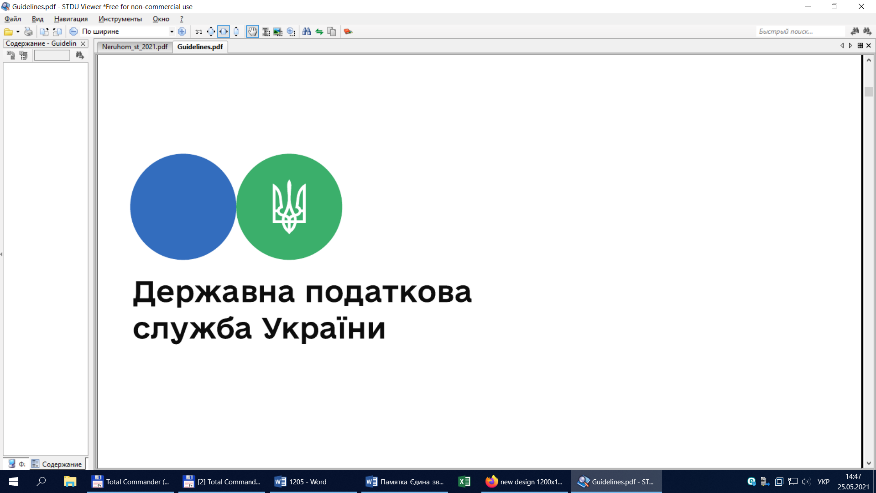 У всіх центрах обслуговування платників Головного управління ДПС у Чернівецькій області постійно проводяться тренінги для платників податків під час яких навчають користуватися електронними сервісами Державної податкової служби України.Кваліфіковані фахівці надають інформаційну та практичну допомогу платникам щодо основ користування електронним цифровим підписом, подання звітності засобами електронного зв’язку, використання  електронних сервісів ДПС України, зокрема «Електронний кабінет платника».Контакти ЦОПів Головного управління ДПС у Чернівецькій області за посиланням: https://cv.tax.gov.ua/okremi-storinki/tsentri-obslugovuvannya-platnikiv-poda/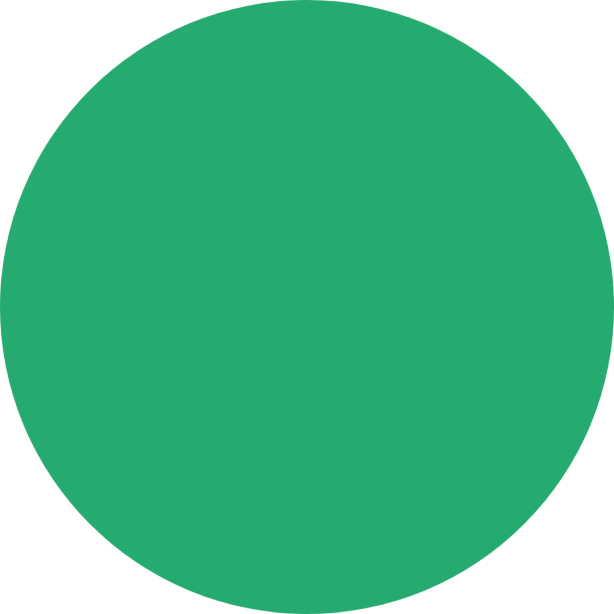 Підписуйтесь на наші офіційні сторінки в соціальних мережах. ДПС у Чернівецькій області: Facebook: https://www.facebook.com/tax.chernivtsi/ Державна податкова служба України: Facebook:   https://www.facebook.com/TaxUkraine «InfoTAX» http:/t.me/infoTAXbot Телеграм-канал ДПС https://t.me/tax_gov_ua 